JYSK FODBOLD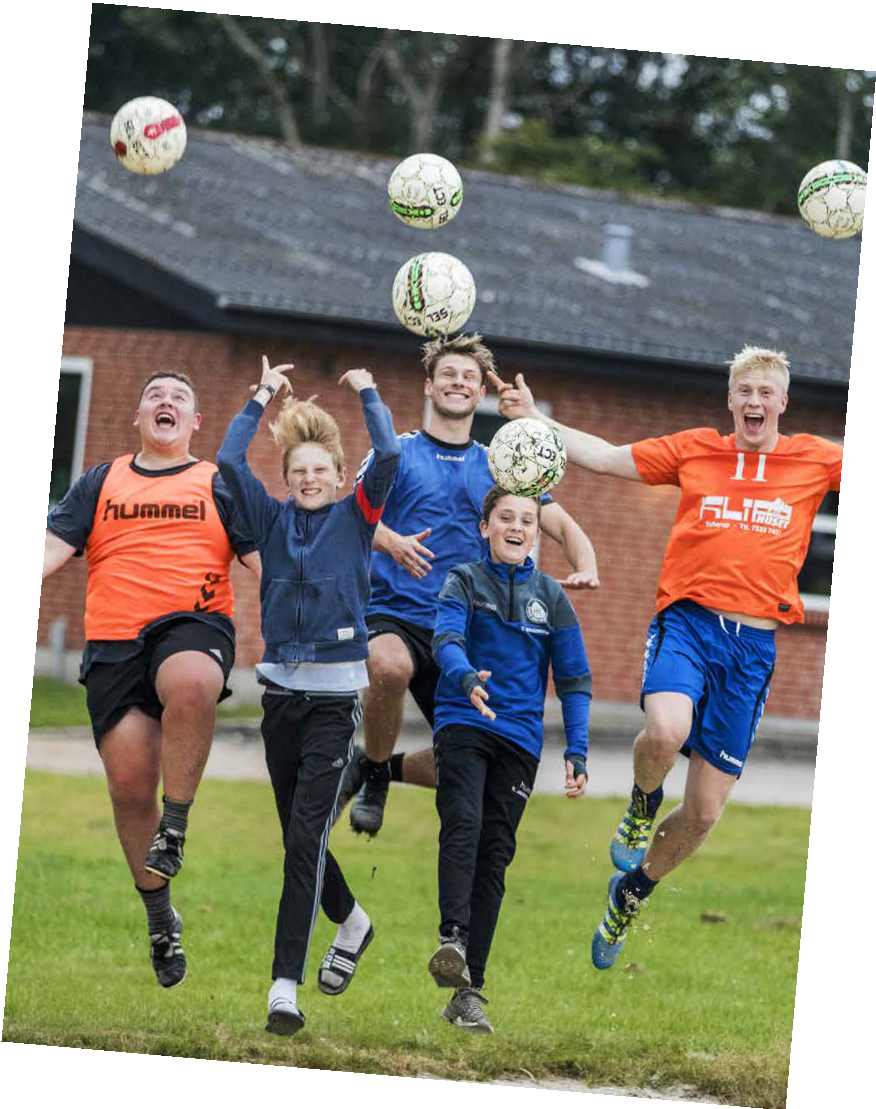 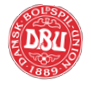 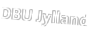 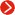 - medieinformation 2019Jysk Fodbold er et magasin, hvor trænere og ledere kan hente inspiration, få idéer og drage nytte af erfaringer fra andre fod- boldklubber. Indholdet er rettet mod arbejdet i både bestyrel- seslokalet og på fodboldbanen. Magasinets indhold er primært henvendt de mange frivillige i de jyske breddeklubber.Annoncesalg:	Udgiver:Søren Ankersen	DBU JyllandTelefon: 4085 5979	Kileparken 27, 8381 TilstMail: jyskfodbold@dbujylland.dk	Bob Gisselmann, bobg@dbujylland.dkLayout:Trine Gylling Jørgensen, trin@dbujylland.dkJysk Fodbold:Jysk Fodbold er DBU Jyllands officielle medlemsmagasin. Magasinet bliver sendt i fire eksemplarer til samtlige cirka 900 jyske fodboldklubber. Modtageren er klubbernes formænd, og i et følgebrev opfor- drer vi til, at de lægger magasinet ud i klubbens opholdssted, fx kantine, cafeteria, klubhus, osv., hvor flest mulige fra målgruppen (trænere, ledere, forældre, spillere) læser det.Derudover bliver magasinet også udgivet som iPaper i pdf-format, hvor det altid bliver tilgængeligt fra dbujylland.dk. I iPaper-udgaven kan alle annoncer være et aktivt link efter annoncørens ønske, fx dybe links til konkrete tilbud eller egenproducerede videoindslag. iPaper-udgaven bliver naturligvis også 100 procent gratis.Priser 2019 Annoncestørrelse	Priser1/1 side	4000 kroner1/2 side	2000 kronerUd over de i forvejen fordelagtige priser er der yderligere rabat at hente, hvis du ønsker at tegne an- noncer til flere udgivelser ad gangen. Kontakt Søren Ankersen for nærmere information.Generel information:Jysk Fodbold udkommer fire gange årligt. Udgivelsesmånederne er marts, juni, september og decem- ber. Fra hver udgave bliver de mest egnede artikler versioneret til DBU Jyllands andre platforme, fx hjemmeside og Facebook – og her vil være et link til hele magasinet i pdf med klikbare links.Nyt fra 2019:DBU Jylland har udviklet et nyt nyhedsbrev, Klubliv, hvor fodboldinteresserede kan få vores klubhisto- rier direkte i deres indbakke. Klubliv har knap 2000 abonnenter og udkommer to gange månedligt. Udvalgte historier fra magasinet kommer med i Klubliv, sammen med et link til hele bladet via iPaper-udgaven.Tekniske specifikationer: Se næste side.JYSK FODBOLD- annoncespecifikationer 2019Annoncen skal leveres som pdf med en opløsning på 300dpiAlle farver skal være CMYKAnnoncen sendes til bobg@dbujylland.dk1/1 SIDE	1/2 SIDE+ 3 mm210 mm+ 3 mm+ 3 mm275 mm122,5 mm+ 3 mmEksempel, 1/1 side	Eksempel, 1/2 side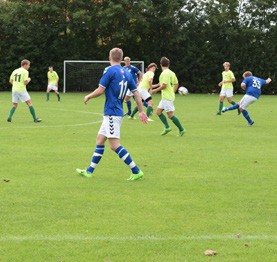 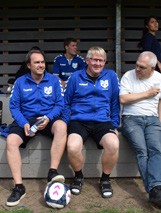 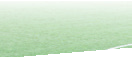 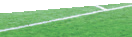 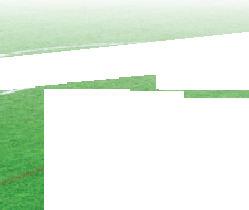 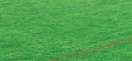 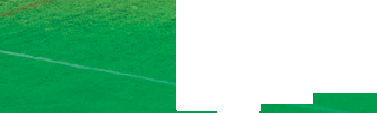 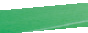 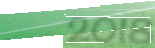 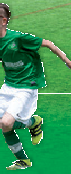 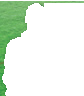 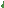 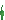 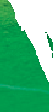 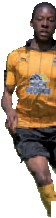 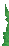 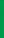 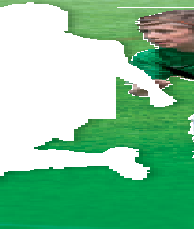 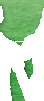 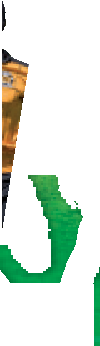 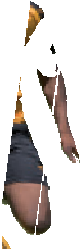 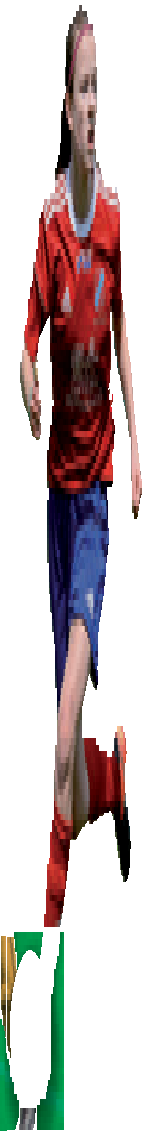 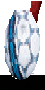 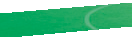 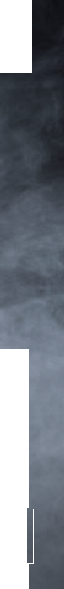 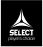 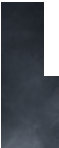 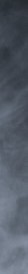 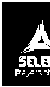 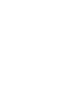 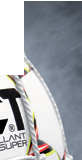 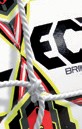 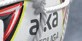 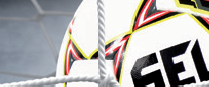 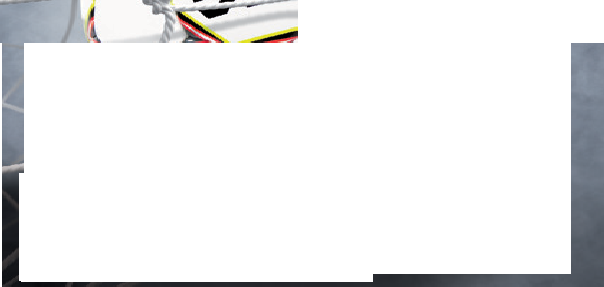 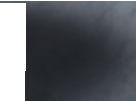 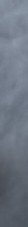 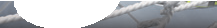 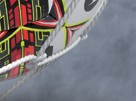 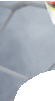 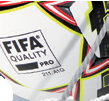 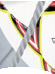 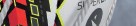 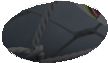 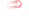 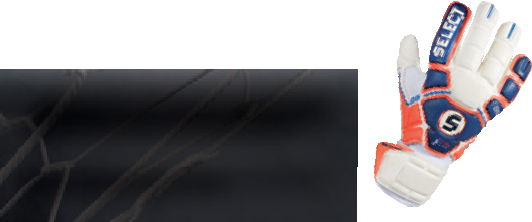 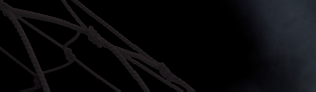 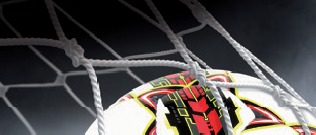 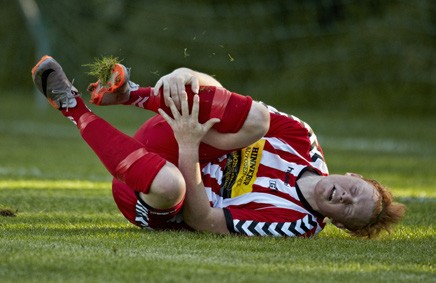 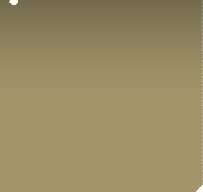 Særligt for 1/1 side:Annoncen skal leveres i højformatSkal annoncen gå til kant, skal der tilføjes 3 mm hele vejen rundt for at undgå hvide kanter ved tryk.Særligt for 1/2 side:Annoncen skal leveres i lavformat1/2 annoncen går ikke til kant, men placeres på siden med margen - se eksempel.